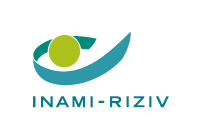 Aanvraagdossier voor het sluiten van de overeenkomst met de centra voor transgenderzorg INSTRUCTIESAlgemeen:De ziekenhuizen die de hierboven vermelde overeenkomst wensen af te sluiten, dienen hiertoe een aanvraagdossier in te dienen dat precies beantwoordt aan de gegeven instructies. Een aanvraagdossier dat niet precies beantwoordt aan de instructies kan als onontvankelijk beschouwd worden.  Teneinde een volledig aanvraagdossier in te dienen, moeten de volgende documenten op uiterlijk 31 januari 2024 per mail bezorgd worden aan het RIZIV (revalidatie@riziv-inami.fgov.be): dit aanvraagdossier, ingevuld en elektronisch ondertekend volgens de vermelde instructies. Gelieve dit document in Word-formaat in te vullen en nadien om te zetten naar een PDF-formaat, dat elektronisch ondertekend wordt op pagina 3 en 15 door de daartoe bevoegde personen. Op de webpagina van het RIZIV met de kandidatenoproep kan een document teruggevonden worden met instructies voor het digitaal ondertekenen van een pdf-document. de bijlagen met de bewijsstukken die volgens de instructies bij het aanvraagdossier gevoegd dienen te worden om de in het aanvraagdossier vermelde gegevens te staven.  Voor elk onderdeel van dit aanvraagdossier is telkens aangegeven welke bewijsstukken bij het dossier gevoegd dienen te worden. Het komt aan het kandidaat-ziekenhuis toe om ondubbelzinnig te bewijzen dat de ingevulde gegevens beantwoorden aan de gegevens die gevraagd worden. Indien dit onvoldoende blijkt uit de bewijsstukken die in dit dossier gevraagd worden, dient het ziekenhuis op eigen initiatief andere bewijsstukken toe te voegen bij het aanvraagdossier. Bij de beoordeling van de aanvraagdossiers zal er per gegeven dat dient ingevuld te worden een bepaalde score gegeven worden. Voor de gegevens waarvoor de bewijsstukken niet voldoende zijn, zal een score van 0 gegeven worden. Aan elk bewijsstuk dat bij het aanvraagdossier gevoegd wordt, dient er een volgnummer gegeven te worden. Dit volgnummer is als volgt opgebouwd: [nummer van het hoofdstuk].[volgnummer bewijsstuk voor dit hoofdstuk]. Dit volgnummer dient vermeld te worden in de daartoe voorziene velden per hoofdstuk (‘volgnummer bewijsstuk’). Daarnaast dient ook telkens een korte omschrijving van het bewijsstuk gegeven te worden, bv. ‘CV Dr. ####’. Gelieve zelf bijkomende rijen toe te voegen aan de voorziene tabellen voor het volgnummer en de korte omschrijving, indien de voorziene ruimte niet volstaat. Als er voor meerdere elementen verwezen wordt naar hetzelfde bewijsstuk, dient het eerste volgnummer dat is aangemaakt voor het bewijsstuk in kwestie herhaald te worden voor de volgende elementen waar verwezen wordt naar ditzelfde bewijsstuk. Het volgnummer dient ook vermeld te worden bovenaan elke pagina van de bewijsstukken zelf. het ingevulde Excel-document betreffende de patiëntenlijsten voor 2019-2023 (tabbladen 5a-5e), dat gedownload kan worden op de webpagina van het RIZIV met de kandidaatoproep (zie instructies op pagina 27 en 28 van dit aanvraagdossier). In het aanvraagdossier dat bezorgd wordt aan het RIZIV dienen alle kolommen vermeld te worden behalve de kolom B;een visienota zoals bedoeld in punt 8.Daarnaast dient een kandidaat-ziekenhuis aan elke landsbond van de VI’s voor de jaren 2019-2023 een patiëntenlijst te bezorgen met de patiënten van deze landsbond die het centrum behandeld heeft (5 lijsten aan elk van de 7 landsbonden). De instructies hiervoor zijn terug te vinden op pagina 27 en 28 van dit aanvraagdossier. Deze lijsten dienen op uiterlijk 31 januari 2024 bezorgd te worden aan elke landsbond van de VI’s. Adresgegevens per VI:Het sluiten van de overeenkomst met bijkomende centra heeft onder meer tot doel om de geografische toegankelijkheid van transgenderzorg te verbeteren. Bij de beoordeling van de aanvragen zal dus niet enkel de expertise van de kandidaat-ziekenhuizen geëvalueerd worden, maar ook de mate waarin het sluiten van een overeenkomst met een bepaald kandidaat-ziekenhuis de geografische toegankelijkheid van de transgenderzorg voor een groot aantal patiënten aanzienlijk zal verbeteren. Het is uiteraard essentieel dat een kandidaat-centrum over voldoende expertise beschikt om in aanmerking te komen voor het sluiten van de overeenkomst.Contactpersoon voor het aanvraagdossier:Evi Declercq02 739 71 97Evi.declercq@riziv-inami.fgov.beKandidaat ziekenhuisInformatie over het kandidaat ziekenhuis:Ondergetekenden verklaren dat de gegevens die in het volledige aanvraagdossier vermeld worden correct zijn.Gedaan te  PersoneelskaderEen geconventioneerd transgendercentrum dient minstens over volgend personeelskader te beschikken (cf. artikel 8 en 9 van de overeenkomst):Coördinerend arts;Psycholoog voor kinderen en adolescenten (indien het centrum rechthebbenden jonger dan 16 jaar behandelt)Psycholoog-seksuoloog (indien het centrum rechthebbenden van 16 jaar en ouder behandelt);Case manager (case management);Maatschappelijk werker;Secretaris. Coördinerend artsGegevens van de arts die de coördinator van het centrum voor transgenderzorg zal zijn:Naam van de coördinator: RIZIV-nummer van de coördinator: Geef aan hoeveel tijd (aantal uren per week) het personeelslid in kwestie elke week in het centrum werkt. Merk op dat 1 voltijds equivalent (VTE) = 38 uren per week: Heeft de coördinator een opleiding gevolgd over transgender en genderdysforie? Te bezorgen bewijsstukken: kopie van het certificaat/diplomaAantal jaar (vanaf de datum van erkenning als arts-specialist) sinds wanneer de coördinator actief is in het domein transgenderzorg (in het kader van een doctoraat of in het kader van klinische activiteiten = zittingen of raadplegingen, voorschrijven van farmaceutische behandelingen en opvolging van deze behandelingen, chirurgische ingrepen, etc.):  Te bezorgen bewijsstukken: CVVermeld de datum, plaats en naam van 2 internationale congressen of symposia waar de coördinator in de voorbije 10 jaar een voordracht gegeven heeft in verband met de medische en psychosociale aspecten van genderdysforie. Een internationaal congres of symposium is een congres of symposium in het buitenland en/of met internationale sprekers:Te bezorgen bewijsstukken: per congres of symposium het officieel programma van het congres of symposium + de presentatie of een abstract van de presentatie waaruit blijkt dat de presentatie betrekking had op de medische en psychosociale aspecten van genderdysforieVermeld 2 wetenschappelijke artikels over de medische en psychosociale aspecten van genderdysforie waarvan de coördinator auteur of co-auteur is en die in de voorbije 5 jaar gepubliceerd zijn in een internationaal peer reviewed tijdschrift. Vermeld per artikel in het veld de naam van het tijdschrift en de jaargang waarin het artikel gepubliceerd is.Te bezorgen bewijsstukken: per artikel, de abstract of de volledige tekst van het artikel waaruit blijkt dat het artikel betrekking heeft op de medische en psychosociale aspecten van genderdysforiePsycholoog voor kinderen en adolescentenIn het geval uw centrum beschikt over meerdere psychologen voor kinderen en adolescenten, gelieve de volgende gegevens te kopiëren en in te vullen voor alle psychologen voor kinderen en adolescenten van uw centrum.Gegevens van de psycholoog voor kinderen en adolescenten, indien het centrum rechthebbenden jonger dan 16 jaar behandelt:Naam van de psycholoog voor kinderen en adolescenten: Indien van toepassing, RIZIV-nummer van de psycholoog voor kinderen en adolescenten: Geef aan hoeveel tijd (aantal uren per week) het personeelslid in kwestie elke week in het centrum werkt. Merk op dat 1 voltijds equivalent (VTE) = 38 uren per week: Heeft de psycholoog een opleiding gevolgd over transgender en genderdysforie? Te bezorgen bewijsstukken: kopie van het certificaat/diploma (diploma psychologie + diploma’s/certificaten van opleidingen over transgender en genderdysforie)Heeft de psycholoog ervaring met transgender en genderdysforie? Te bezorgen bewijsstukken: CVHeeft de psycholoog voor kinderen en adolescenten in de voorbije 10 jaar een voordracht gegeven in verband met de medische en psychosociale aspecten van genderdysforie op een internationaal congres of symposium? Een internationaal congres of symposium is een congres of symposium in het buitenland en/of met internationale sprekers.Indien ja, vermeld de datum, plaats en titel:Te bezorgen bewijsstukken: het officieel programma van het congres of symposium + de presentatie of een abstract van de presentatie waaruit blijkt dat de presentatie betrekking had op de medische en psychosociale aspecten van genderdysforieVermeld een wetenschappelijk artikel over de medische en psychosociale aspecten van genderdysforie waarvan de psycholoog voor kinderen en adolescenten auteur of co-auteur is en die in de voorbije 5 jaar gepubliceerd is in een internationaal peer reviewed tijdschrift. Vermeld in het veld de naam van het tijdschrift en de jaargang waarin het artikel gepubliceerd is.Te bezorgen bewijsstukken: de abstract of de volledige tekst van het artikel waaruit blijkt dat het artikel betrekking heeft op de medische en psychosociale aspecten van genderdysforiePsycholoog-seksuoloogGeef hier aan of uw centrum momenteel beschikt over een psycholoog-seksuoloog of een psycholoog of een seksuoloog die rechthebbenden van 16 jaar en ouder kan behandelen: Indien uw centrum beschikt over meerdere psychologen (seksuologen), gelieve de volgende gegevens te kopiëren en in te vullen voor alle psychologen-seksuologen van uw centrum. Gegevens van de psycholoog (en/of seksuoloog), indien het centrum rechthebbenden behandelt van 16 jaar en ouder:Naam van de psycholoog (en/of seksuoloog): Indien van toepassing, RIZIV-nummer van de psycholoog (en/of seksuoloog): Geef aan hoeveel tijd (aantal uren per week) het personeelslid in kwestie elke week in het centrum werkt. Merk op dat 1 voltijds equivalent (VTE) = 38 uren per week: Heeft de psycholoog (en/of seksuoloog) een opleiding gevolgd over transgender en genderdysforie? Te bezorgen bewijsstukken: kopie van het certificaat/diploma (diploma psychologie en/of seksuologie + diploma’s/certificaten van opleidingen over transgender en genderdysforie)Heeft de psycholoog (en/of seksuoloog) ervaring met transgender en genderdysforie? Te bezorgen bewijsstukken: CVHeeft de psycholoog (en/of seksuoloog) in de voorbije 10 jaar een voordracht gegeven in verband met de medische en psychosociale aspecten van genderdysforie op een internationaal congres of symposium? Een internationaal congres of symposium is een congres of symposium in het buitenland en/of met internationale sprekers.Indien ja, vermeld de datum, plaats en titel:Te bezorgen bewijsstukken: het officieel programma van het congres of symposium + de presentatie of een abstract van de presentatie waaruit blijkt dat de presentatie betrekking had op de medische en psychosociale aspecten van genderdysforieVermeld een wetenschappelijk artikel over de medische en psychosociale aspecten van genderdysforie waarvan de psycholoog (en/of seksuoloog) auteur of co-auteur is en die in de voorbije 5 jaar gepubliceerd is in een internationaal peer reviewed tijdschrift. Vermeld in het veld de naam van het tijdschrift en de jaargang waarin het artikel gepubliceerd is.Te bezorgen bewijsstukken: de abstract of de volledige tekst van het artikel waaruit blijkt dat het artikel betrekking heeft op de medische en psychosociale aspecten van genderdysforieCase managerIn het geval dat uw centrum beschikt over meerdere case managers, gelieve de volgende gegevens te kopiëren en in te vullen voor elke case manager van uw centrum. Gegevens van de case manager:Naam van de case manager: Geef aan hoeveel tijd (aantal uren per week) het personeelslid in kwestie elke week in het centrum werkt. Merk op dat 1 voltijds equivalent (VTE) = 38 uren per week: Heeft de case manager een opleiding gevolgd over transgender en genderdysforie? Te bezorgen bewijsstukken: kopie van het certificaat/diploma (basisdiploma + diploma’s/certificaten van opleidingen over transgender en genderdysforie)Heeft de case manager ervaring met transgender en genderdysforie? Te bezorgen bewijsstukken: CVHeeft de case manager in de voorbije 10 jaar een voordracht gegeven in verband met de medische en psychosociale aspecten van genderdysforie op een internationaal congres of symposium? Een internationaal congres of symposium is een congres of symposium in het buitenland en/of met internationale sprekers.Indien ja, vermeld de datum, plaats en titel:Te bezorgen bewijsstukken: het officieel programma van het congres of symposium + de presentatie of een abstract van de presentatie waaruit blijkt dat de presentatie betrekking had op de medische en psychosociale aspecten van genderdysforieVermeld een wetenschappelijk artikel over de medische en psychosociale aspecten van genderdysforie waarvan de case manager auteur of co-auteur is en die in de voorbije 5 jaar gepubliceerd is in een internationaal peer reviewed tijdschrift. Vermeld in het veld de naam van het tijdschrift en de jaargang waarin het artikel gepubliceerd is.Te bezorgen bewijsstukken: de abstract of de volledige tekst van het artikel waaruit blijkt dat het artikel betrekking heeft op de medische en psychosociale aspecten van genderdysforieMaatschappelijk werkerIn het geval uw centrum beschikt over meerdere maatschappelijk werkers, gelieve de volgende gegevens te kopiëren en in te vullen voor elke maatschappelijk werker van uw centrum. Gegevens van de maatschappelijk werker:Naam van de maatschappelijk werker: Geef aan hoeveel tijd (aantal uren per week) het personeelslid in kwestie elke week in het centrum werkt. Merk op dat 1 voltijds equivalent (VTE) = 38 uren per week: Heeft de maatschappelijk werker een opleiding gevolgd over transgender en genderdysforie? Te bezorgen bewijsstukken: kopie van het certificaat/diploma (basisdiploma + diploma’s/certificaten van opleidingen over transgender en genderdysforie)Heeft de maatschappelijk werker ervaring met transgender en genderdysforie? Te bezorgen bewijsstukken: CVHeeft de maatschappelijk werker in de voorbije 10 jaar een voordracht gegeven in verband met de medische en psychosociale aspecten van genderdysforie op een internationaal congres of symposium? Een internationaal congres of symposium is een congres of symposium in het buitenland en/of met internationale sprekers.Indien ja, vermeld de datum, plaats en titel:Te bezorgen bewijsstukken: het officieel programma van het congres of symposium + de presentatie of een abstract van de presentatie waaruit blijkt dat de presentatie betrekking had op de medische en psychosociale aspecten van genderdysforieVermeld een wetenschappelijk artikel over de medische en psychosociale aspecten van genderdysforie waarvan de maatschappelijk werker auteur of co-auteur is en die in de voorbije 5 jaar gepubliceerd is in een internationaal peer reviewed tijdschrift. Vermeld in het veld de naam van het tijdschrift en de jaargang waarin het artikel gepubliceerd is.Te bezorgen bewijsstukken: de abstract of de volledige tekst van het artikel waaruit blijkt dat het artikel betrekking heeft op de medische en psychosociale aspecten van genderdysforieSecretarisIn het geval uw centrum beschikt over meerdere secretarissen, gelieve de volgende gegevens te kopiëren en in te vullen voor elke secretaris van uw centrum. Gegevens van de secretaris:Naam van de secretaris: Geef aan hoeveel tijd (aantal uren per week) het personeelslid in kwestie elke week in het centrum werkt. Merk op dat 1 voltijds equivalent (VTE) = 38 uren per week: Beschikt de secretaris over voldoende kennis van genderdysforie voor een gepast onthaal van de rechthebbenden? Te bezorgen bewijsstukken: CV (basisdiploma + diploma’s/certificaten van de opleidingen in genderdysforie) Elektronische handtekeningen van het personeelskader:In het geval bepaalde functies ingevuld worden door meerdere personen, gelieve rijen toe te voegen en elke persoon te laten ondertekenen. Beschikbare artsen-specialisten in het centrumKan het centrum een beroep doen op een arts van gelijk welk specialisme dat nodig is voor een optimale tenlasteneming van de rechthebbenden, in het bijzonder op een specialist in elk van volgende specialiteiten, allen vertrouwd met de behandeling van genderdysforie?indien het centrum rechthebbenden jonger dan 16 jaar behandelt: pediatrische urologie, pediatrische endocrinologie, kinderpsychiatrie, indien het centrum rechthebbenden van 16 jaar en ouder behandelt: endocrinologie, urologie, gynaecologie, plastische chirurgie, genetica, psychiatrie. Arts-specialist in pediatrische urologie (tenlasteneming van rechthebbenden jonger dan 16 jaar):Naam van de arts: RIZIV-nummer van de arts: Beschikt de arts over ervaring in de behandeling van transgender en genderdysforie? Te bezorgen bewijsstukken : CVVermeld de datum, plaats en naam van een internationaal congres of symposium waarop de arts in de voorbije tien jaar een voordracht gegeven heeft over de medische en psychosociale aspecten van genderdysforie. Een internationaal congres of symposium is een congres of symposium in het buitenland en/of met buitenlandse sprekers:Te bezorgen bewijsstukken: het officiële programma van het congres of symposium + de presentatie of een abstract van de presentatie betreffende de medische en psychosociale aspecten van genderdysforieVermeld een wetenschappelijke publicatie over de medische en psychosociale aspecten van genderdysforie waarvan de arts auteur of co-auteur is en die in de voorbije 5 jaar gepubliceerd werd in een internationaal peer-reviewed tijdschrift. Vermeld in het veld de titel en het jaar van publicatie van het artikel.Te bezorgen bewijsstukken: het abstract of de integrale tekst van het artikel waaruit blijkt dat het artikel de medische en psychosociale aspecten van genderdysforie betreftArts-specialist in de pediatrische endocrinologie (tenlasteneming van rechthebbenden jonger dan 16 jaar) Naam van de arts: RIZIV-nummer van de arts: Beschikt de arts over ervaring in de behandeling van transgender en genderdysforie? Te bezorgen bewijsstukken : CVVermeld de datum, plaats en naam van een internationaal congres of symposium waarop de arts in de voorbije tien jaar een voordracht gegeven heeft over de medische en psychosociale aspecten van genderdysforie. Een internationaal congres of symposium is een congres of symposium in het buitenland en/of met buitenlandse sprekers:Te bezorgen bewijsstukken: het officiële programma van het congres of symposium + de presentatie of een abstract van de presentatie betreffende de medische en psychosociale aspecten van genderdysforieVermeld een wetenschappelijke publicatie over de medische en psychosociale aspecten van genderdysforie waarvan de arts auteur of co-auteur is en die in de voorbije 5 jaar gepubliceerd werd in een internationaal peer-reviewed tijdschrift. Vermeld in het veld de titel en het jaar van publicatie van het artikel.Te bezorgen bewijsstukken: het abstract of de integrale tekst van het artikel waaruit blijkt dat het artikel de medische en psychosociale aspecten van genderdysforie betreftArts-specialist in de kinderpsychiatrie (tenlasteneming van rechthebbenden van jonger dan 16 jaar):Naam van de arts: RIZIV-nummer van de arts: Beschikt de arts over ervaring in de behandeling van transgender en genderdysforie? Te bezorgen bewijsstukken : CVVermeld de datum, plaats en naam van een internationaal congres of symposium waarop de arts in de voorbije tien jaar een voordracht gegeven heeft over de medische en psychosociale aspecten van genderdysforie. Een internationaal congres of symposium is een congres of symposium in het buitenland en/of met buitenlandse sprekers:Te bezorgen bewijsstukken: het officiële programma van het congres of symposium + de presentatie of een abstract van de presentatie betreffende de medische en psychosociale aspecten van genderdysforieVermeld een wetenschappelijke publicatie over de medische en psychosociale aspecten van genderdysforie waarvan de arts auteur of co-auteur is en die in de voorbije 5 jaar gepubliceerd werd in een internationaal peer-reviewed tijdschrift. Vermeld in het veld de titel en het jaar van publicatie van het artikel.Te bezorgen bewijsstukken: het abstract of de integrale tekst van het artikel waaruit blijkt dat het artikel de medische en psychosociale aspecten van genderdysforie betreftArts-specialist in de endocrinologie (tenlasteneming van rechthebbenden van 16 jaar en ouder): Naam van de arts: RIZIV-nummer van de arts: Beschikt de arts over ervaring in de behandeling van transgender en genderdysforie? Te bezorgen bewijsstukken : CVVermeld de datum, plaats en naam van een internationaal congres of symposium waarop de arts in de voorbije tien jaar een voordracht gegeven heeft over de medische en psychosociale aspecten van genderdysforie. Een internationaal congres of symposium is een congres of symposium in het buitenland en/of met buitenlandse sprekers:Te bezorgen bewijsstukken: het officiële programma van het congres of symposium + de presentatie of een abstract van de presentatie betreffende de medische en psychosociale aspecten van genderdysforieVermeld een wetenschappelijke publicatie over de medische en psychosociale aspecten van genderdysforie waarvan de arts auteur of co-auteur is en die in de voorbije 5 jaar gepubliceerd werd in een internationaal peer-reviewed tijdschrift. Vermeld in het veld de titel en het jaar van publicatie van het artikel.Te bezorgen bewijsstukken: het abstract of de integrale tekst van het artikel waaruit blijkt dat het artikel de medische en psychosociale aspecten van genderdysforie betreftArts-specialist in de urologie (tenlasteneming van rechthebbenden van 16 jaar en ouder): Naam van de arts: RIZIV-nummer van de arts: Beschikt de arts over ervaring in de behandeling van transgender en genderdysforie? Te bezorgen bewijsstukken : CVVermeld de datum, plaats en naam van een internationaal congres of symposium waarop de arts in de voorbije tien jaar een voordracht gegeven heeft over de medische en psychosociale aspecten van genderdysforie. Een internationaal congres of symposium is een congres of symposium in het buitenland en/of met buitenlandse sprekers:Te bezorgen bewijsstukken: het officiële programma van het congres of symposium + de presentatie of een abstract van de presentatie betreffende de medische en psychosociale aspecten van genderdysforieVermeld een wetenschappelijke publicatie over de medische en psychosociale aspecten van genderdysforie waarvan de arts auteur of co-auteur is en die in de voorbije 5 jaar gepubliceerd werd in een internationaal peer-reviewed tijdschrift. Vermeld in het veld de titel en het jaar van publicatie van het artikel.Te bezorgen bewijsstukken: het abstract of de integrale tekst van het artikel waaruit blijkt dat het artikel de medische en psychosociale aspecten van genderdysforie betreftArts-specialist in de gynaecologie (tenlasteneming van rechthebbenden van 16 jaar en ouder):Naam van de arts: RIZIV-nummer van de arts: Beschikt de arts over ervaring in de behandeling van transgender en genderdysforie? Te bezorgen bewijsstukken : CVVermeld de datum, plaats en naam van een internationaal congres of symposium waarop de arts in de voorbije tien jaar een voordracht gegeven heeft over de medische en psychosociale aspecten van genderdysforie. Een internationaal congres of symposium is een congres of symposium in het buitenland en/of met buitenlandse sprekers:Te bezorgen bewijsstukken: het officiële programma van het congres of symposium + de presentatie of een abstract van de presentatie betreffende de medische en psychosociale aspecten van genderdysforieVermeld een wetenschappelijke publicatie over de medische en psychosociale aspecten van genderdysforie waarvan de arts auteur of co-auteur is en die in de voorbije 5 jaar gepubliceerd werd in een internationaal peer-reviewed tijdschrift. Vermeld in het veld de titel en het jaar van publicatie van het artikel.Te bezorgen bewijsstukken: het abstract of de integrale tekst van het artikel waaruit blijkt dat het artikel de medische en psychosociale aspecten van genderdysforie betreftArts-specialist in de plastische chirurgie (tenlasteneming van de rechthebbenden van 16 jaar en ouder): Naam van de arts: RIZIV-nummer van de arts: Beschikt de arts over ervaring in de behandeling van transgender en genderdysforie? Te bezorgen bewijsstukken : CVVermeld de datum, plaats en naam van een internationaal congres of symposium waarop de arts in de voorbije tien jaar een voordracht gegeven heeft over de medische en psychosociale aspecten van genderdysforie. Een internationaal congres of symposium is een congres of symposium in het buitenland en/of met buitenlandse sprekers:Te bezorgen bewijsstukken: het officiële programma van het congres of symposium + de presentatie of een abstract van de presentatie betreffende de medische en psychosociale aspecten van genderdysforieVermeld een wetenschappelijke publicatie over de medische en psychosociale aspecten van genderdysforie waarvan de arts auteur of co-auteur is en die in de voorbije 5 jaar gepubliceerd werd in een internationaal peer-reviewed tijdschrift. Vermeld in het veld de titel en het jaar van publicatie van het artikel.Te bezorgen bewijsstukken: het abstract of de integrale tekst van het artikel waaruit blijkt dat het artikel de medische en psychosociale aspecten van genderdysforie betreftArts-specialist in de genetica (tenlasteneming van rechthebbenden van 16 jaar en ouder): Naam van de arts: RIZIV-nummer van de arts: Beschikt de arts over ervaring in de behandeling van transgender en genderdysforie? Te bezorgen bewijsstukken : CVVermeld de datum, plaats en naam van een internationaal congres of symposium waarop de arts in de voorbije tien jaar een voordracht gegeven heeft over de medische en psychosociale aspecten van genderdysforie. Een internationaal congres of symposium is een congres of symposium in het buitenland en/of met buitenlandse sprekers:Te bezorgen bewijsstukken: het officiële programma van het congres of symposium + de presentatie of een abstract van de presentatie betreffende de medische en psychosociale aspecten van genderdysforieVermeld een wetenschappelijke publicatie over de medische en psychosociale aspecten van genderdysforie waarvan de arts auteur of co-auteur is en die in de voorbije 5 jaar gepubliceerd werd in een internationaal peer-reviewed tijdschrift. Vermeld in het veld de titel en het jaar van publicatie van het artikel.Te bezorgen bewijsstukken: het abstract of de integrale tekst van het artikel waaruit blijkt dat het artikel de medische en psychosociale aspecten van genderdysforie betreftArts-specialist in de psychiatrie (tenlasteneming van rechthebbenden van 16 jaar en ouder):Naam van de arts: RIZIV-nummer van de arts: Beschikt de arts over ervaring in de behandeling van transgender en genderdysforie? Te bezorgen bewijsstukken : CVVermeld de datum, plaats en naam van een internationaal congres of symposium waarop de arts in de voorbije tien jaar een voordracht gegeven heeft over de medische en psychosociale aspecten van genderdysforie. Een internationaal congres of symposium is een congres of symposium in het buitenland en/of met buitenlandse sprekers:Te bezorgen bewijsstukken: het officiële programma van het congres of symposium + de presentatie of een abstract van de presentatie betreffende de medische en psychosociale aspecten van genderdysforieVermeld een wetenschappelijke publicatie over de medische en psychosociale aspecten van genderdysforie waarvan de arts auteur of co-auteur is en die in de voorbije 5 jaar gepubliceerd werd in een internationaal peer-reviewed tijdschrift. Vermeld in het veld de titel en het jaar van publicatie van het artikel.Te bezorgen bewijsstukken: het abstract of de integrale tekst van het artikel waaruit blijkt dat het artikel de medische en psychosociale aspecten van genderdysforie betreftErvaring van het centrumAantal jaren sinds wanneer het ziekenhuis beschikt over een centrum voor transgenderzorg: Vermeld hieronder sinds wanneer (aantal jaren) het ziekenhuis beschikt over een apart centrum voor transgenderzorg dat ononderbroken beantwoordt aan elk van de volgende voorwaarden: begeleiden van personen die zich aanmelden bij het ziekenhuis in het kader van hun transidentiteit en waarvoor het ziekenhuis effectief transgenderzorg heeft gerealiseerd,beschikken over een afzonderlijk therapeutisch team dat minstens bestaat uit een coördinerend arts, een psycholoog (of seksuoloog) en een maatschappelijk werker, elk met specifieke ervaring in transgenderzorg,regelmatig organiseren van multidisciplinair teamoverleg (minstens eenmaal per maand):Te bezorgen bewijsstukken: meerdere geanonimiseerde patiëntendossiers met vermelding van de data en aard van de verstrekkingen alsook de betrokken therapeutische disciplines; verslagen van teamvergaderingen waarin de namen/disciplines van de aanwezige therapeuten vermeld worden (inclusief de artsen-specialisten waarop het centrum beroep kan doen conform de bepalingen van artikel 14, § 2). Uit deze documenten dient te blijken dat het centrum tijdens alle vermelde jaren effectief reeds werkzaam was op de hierboven vermelde wijze.PatiëntenlijstenLijsten per jaar (2019-2023) van patiënten die het centrum begeleid heeft: Vul in het Excel-document, te downloaden op de webpagina van het RIZIV betreffende de kandidatenoproep, per jaar (2019-2023; tabbladen 5a – 5e) de patiënten in waarvoor het centrum elk jaar (2019-2023) een zorgprogramma gerealiseerd heeft (zie artikel 4, § 1 van de overeenkomst). Dit kunnen zowel nieuwe patiënten zijn als oude patiënten die reeds een zorgprogramma gestart zijn in het centrum in een vorig jaar.Vermeld dat de patiënt doorverwezen werd indien een patiënt doorverwezen werd naar een ander ziekenhuis (in België of in het buitenland) voor de volledige of een gedeeltelijke tenlasteneming (psychosociale begeleiding, farmaceutische behandeling, chirurgische ingrepen in het kader van de transidentiteit). Vermeld ook dat de patiënt doorverwezen werd indien de patiënt doorverwezen werd in een ander jaar dan het betreffende jaar.In het geval een patiënt reeds een contact had met een teamlid van het centrum in het kader van zijn zorgprogramma vóór het betreffende jaar, dient vermeld te worden dat het gaat om een “oude patiënt”. Bijvoorbeeld, indien een patiënt een contact had met het team van het centrum in het kader van zijn zorgprogramma in 2022 en in 2023, dient deze patiënt vermeld te worden in de lijst van 2022 en in de lijst van 2023; indien een dergelijke patiënt zijn tenlasteneming in uw centrum gestart is in 2022 en verderzette in 2023, dient hij in de lijst van 2022 beschouwd te worden als een “nieuwe patiënt” en in de lijst van 2023 als een “oude patiënt”. Per patiënt dient 1 rij ingevuld te worden. Per rij dienen de volgende kolommen ingevuld te worden:patiëntnummer: [jaartal]-[volgnummer van 3 cijfers] (bv.: ‘2023-018’);rijksregisternummer van de patiënt (deze kolom wordt enkel gecommuniceerd aan de VI’s – zie verder);oude/nieuwe patiënt (vermeld of het gaat om een patiënt die reeds contacten had met het team van het centrum vóór het betreffende jaar);doorverwezen naar een ander ziekenhuis in België voor psychosociale begeleiding (vermeld ‘X’ indien de patiënt doorverwezen werd naar een ander Belgisch ziekenhuis voor psychosociale begeleiding);doorverwezen naar een ander ziekenhuis in België voor een chirurgische ingreep in het kader van de transidentiteit (vermeld ‘X’ indien de patiënt doorverwezen werd naar een ander Belgisch ziekenhuis voor een chirurgische ingreep in het kader van de transidentiteit);doorverwezen naar een ander ziekenhuis in België voor een farmaceutische behandeling (vermeld ‘X’ indien de patiënt doorverwezen werd naar een ander Belgisch ziekenhuis voor een farmaceutische behandeling);doorverwezen naar een ander ziekenhuis in het buitenland voor de psychosociale begeleiding (vermeld ‘X’ indien de patiënt doorverwezen werd naar een ander ziekenhuis in het buitenland voor psychosociale begeleiding);doorverwezen naar een ander ziekenhuis in het buitenland voor een chirurgische ingreep in het kader van de transidentiteit (vermeld ‘X’ indien de patiënt doorverwezen werd naar een ander ziekenhuis in het buitenland voor een chirurgische ingreep in het kader van de transidentiteit);doorverwezen naar een ander ziekenhuis in het buitenland voor een farmaceutische behandeling (vermeld ‘X’ als de patiënt doorverwezen werd naar een ander ziekenhuis in het buitenland voor een farmaceutische behandeling);VI van de patiënt (selecteer in de keuzelijst de VI waarbij de patiënt is aangesloten);data waarop de patiënt in de loop van het beschouwde jaar een contact had met een lid van het therapeutisch team van het centrum (bv.: ‘20/2; 7/10’). Vermeld enkel de patiënten waarvoor tijdens het betreffende jaar een contact plaatsvond in het centrum met een lid van het therapeutisch team van het centrum (bedoeld in artikel 8, § 1 van de overeenkomst en in hoofdstuk 2 van dit aanvraagdossier) in het kader van hun individuele multidisciplinair zorgprogramma of met één van de artsen-specialisten (bedoeld in artikel 14, § 2), voor zover het contact gerealiseerd is in het kader van de transidentiteit van de patiënt. Ter controle op de correctheid van de lijsten, bezorgt het kandidaat-ziekenhuis per post aan elke landsbond van de VI’s (in totaal 7 landsbonden) per jaar (2019, 2020, 2021, 2022 en 2023) een lijst met de patiënten van deze landsbond die het centrum begeleid heeft (zie contactgegevens op pagina 2). De tabellen voor de VI’s dienen enkel de kolom ‘patiëntnummer’ (A) en ‘rijksregisternummer’ (B) te bevatten (groene kolommen). In totaal bezorgt het kandidaat-ziekenhuis dus aan elk van de VI’s 5 tabellen, ook als er in een bepaald jaar geen patiënten van een bepaalde VI begeleid zijn, dan wordt er voor dat jaar een lege tabel bezorgd aan de VI in kwestie. Het volledige Excel-document (tabblad 5a-5e) dient in bijlage bij dit aanvraagdossier bezorgd te worden aan het RIZIV volgens de instructies op pagina 1 en 2, mits kolom B (‘rijksregisternummer’) uit elk tabblad verwijderd is.Infrastructuur en informatie voor patiënten Bestaande infrastructuur van het kandidaat centrum:Beschikt het centrum momenteel over specifieke, bij elkaar gelegen lokalen in het ziekenhuis voor de transgenderzorg? Vermeld de benaming/nummering van de lokalen: Te bezorgen bewijsstukken: toelichting over de functie van elk lokaal, foto’s, plattegrond die indeling van de lokalen beschrijftInformatie voor patiënten:Staat op de website van het ziekenhuis een aparte pagina over transgenderzorg? Sinds hoeveel jaar? Vermeld het adres van de webpagina:Te bezorgen bewijsstukken: bewijs waaruit blijkt hoeveel jaar de webpagina reeds bestaat Beschikt het centrum over eigen informatiebrochures voor de patiënten over het thema genderidentiteit en genderdysforie? Sinds hoeveel jaar? Vermeld het adres van de pagina op de website waarop een link staat naar deze brochures: Indien deze brochures beschikbaar zijn op papier, gelieve een digitale kopie te bezorgen.Te bezorgen bewijsstukken: bewijs waaruit blijkt hoeveel jaar de brochures reeds bestaan. bijkomende gegevens over de tenlastenemingProfiel van de tenlastegenomen patiënten in de laatste 5 jaarVul in onderstaande tabel het aantal patiënten in waarvoor het centrum een zorgprogramma (zie artikel 4, § 1 van de overeenkomst) gerealiseerd heeft in de jaren 2019 tot en met 2023. Vermeld voor elk jaar het aantal patiënten met het vrouwelijk geboortegeslacht en het mannelijk geboortegeslacht, alsook het aantal pediatrische patiënten (< 16 jaar) en volwassen patiënten (≥ 16 jaar). Hou daarbij rekening met de leeftijd van de patiënt op het moment van het eerste contact in het centrum in het betreffende jaar. Psychosociale begeleidingVul in onderstaande tabel het aantal gerealiseerde face to face contacten (individuele, familiale, of groepszitting of pre- of postoperatief gesprek) en het aantal contacten op afstand (per telefoon of video) in voor patiënten waarvoor het centrum een zorgprogramma verstrekt heeft in de jaren 2019 tot en met 2023.In de vorige alinea gelden volgende definities: Individuele zitting: alle face to face contacten met een bepaalde patiënt in aanwezigheid van één of meerdere therapeuten van het centrum, bedoeld in de punten 2 tot 5 van artikel 8 van de overeenkomst (of de punten 2 tot 5 van hoofdstuk 2 van dit aanvraagdossier);Familiale zitting: alle face to face contacten met een bepaalde patiënt die bijgestaan wordt door één of meerdere personen uit zijn omgeving, in aanwezigheid van één of meerdere therapeuten van het centrum bedoeld in de punten 2 tot 5 van artikel 8 van de overeenkomst (of de punten 2 tot 5 van hoofdstuk 2 van dit aanvraagdossier);Groepszitting: alle face to face contacten met maximum 10 patiënten in aanwezigheid van één of meerdere therapeuten van het centrum bedoeld in de punten 2 en 3 van artikel 8 van de overeenkomst (of de punten 2 en 3 van hoofdstuk 2 van dit aanvraagdossier);Pre- of postoperatief gesprek: alle face to face contacten met een bepaalde patiënt, in aanwezigheid van één of meerdere therapeuten van het centrum bedoeld in de punten 2 tot 5 van artikel 8 van de overeenkomst (of de punten 2 tot 5 van hoofdstuk 2 van dit aanvraagdossier);Telefonisch contact: alle contacten per telefoon met een bepaalde patiënt (eventueel bijgestaan door zijn omgeving) gerealiseerd door de therapeuten bedoeld in de punten 2 tot 5 van artikel 8 van de overeenkomst (of de punten 2 tot 5 van hoofdstuk 2 van dit aanvraagdossier);Videocontact: alle contacten per video met een bepaalde patiënt (eventueel bijgestaan door zijn omgeving) gerealiseerd door de therapeuten bedoeld in de punten 2 tot 5 van artikel 8 van de overeenkomst (of de punten 2 tot 5 van hoofdstuk 2 van dit aanvraagdossier).Farmaceutische behandelingVermeld in onderstaande tabel het aantal farmaceutische behandelingen voorgeschreven door een arts van uw centrum in het kader van de transidentiteit van de betrokken patiënten, tijdens de jaren 2019 tot en met 2023. Per jaar en per patiënt kan eenzelfde farmaceutische behandeling slechts één keer worden geteld, zodat het aantal farmaceutische behandelingen met een bepaald product overeenstemt met het aantal patiënten dat in een bepaald jaar met dat product behandeld is geweest. Vermeld in de tweede rij van de tabel de naam van de farmaceutische behandeling in kwestie. Voeg zoveel kolommen toe als er verschillende behandelingen zijn (of creëer een bijkomende tabel onder de voorziene tabel). Licht indien nodig de inhoud en het doel van bepaalde farmaceutische behandelingen toe onder de tabel. Vermeld in onderstaande tabel de gegevens (naam, voornaam en RIZIV-nummer) van de artsen van uw ziekenhuis die deze farmaceutische behandelingen hebben voorgeschreven en die de betrokken patiënten opvolgen in deze context. Voeg rijen toe indien nodig.Chirurgische ingrepen in het kader van de transidentiteit van patiëntenVoert het centrum zelf chirurgische ingrepen uit in het kader van de transidentiteit van patiënten?  Als uw centrum zelf chirurgie in het kader van de transidentiteit van patiënten uitvoert: In het geval uw centrum zelf chirurgische ingrepen uitvoert in het kader van de transidentiteit van patiënten, vermeld in onderstaande tabel het aantal door uw centrum uitgevoerde chirurgische ingrepen in het kader van de transidentiteit van patiënten tijdens de jaren 2019 tot en met 2023. Vul in de tweede rij van de tabel de naam van de uitgevoerde chirurgische ingreep in. Voeg zoveel kolommen toe als er verschillende chirurgische ingrepen uitgevoerd worden door uw centrum (of creëer een bijkomende tabel onder de voorziene tabel). Licht indien nodig de inhoud van bepaalde chirurgische ingrepen toe onderaan de tabel.Vermeld in onderstaande tabel de gegevens (naam, voornaam en RIZIV-nummer) van de artsen van uw ziekenhuis die chirurgie uitvoeren. Voeg zoveel rijen toe als nodig.Indien uw centrum patiënten geheel of gedeeltelijk doorverwijst naar andere ziekenhuizen voor chirurgische ingrepen in het kader van de transidentiteit van patiënten:In het geval uw centrum niet zelf alle chirurgische ingrepen uitvoert in het kader van transidentiteit, worden de patiënten doorverwezen naar andere ziekenhuizen voor chirurgische ingrepen? Indien ja, naar welke ziekenhuizen en voor welk type chirurgie? Vermeld per type chirurgie het ziekenhuis of de ziekenhuizen (in België of in het buitenland) waar patiënten naar verwezen worden. Voeg zoveel streepjes toe als nodig. Vermeld in onderstaande tabel, per type chirurgie, het aantal patiënten die per jaar (2019-2023) doorverwezen zijn naar een ander ziekenhuis voor chirurgie in het kader van de transidentiteit van de patiënten. Vul in de tweede rij van de tabel de naam van de chirurgische ingreep in waarvoor patiënten doorverwezen zijn naar andere ziekenhuizen. Voeg zoveel kolommen toe als er verschillende chirurgische ingrepen zijn waarvoor de patiënten doorverwezen zijn naar andere ziekenhuizen (of creëer een bijkomende tabel onder de voorziene tabel). Licht indien nodig de inhoud van bepaalde chirurgische ingrepen toe onderaan de tabel.Andere behandelingenVoert het centrum nog andere behandelingen uit in het kader van de transidentiteit van patiënten?  In het geval uw centrum nog andere behandelingen uitvoert in het kader van de transidentiteit van patiënten, vermeld in onderstaande tabel het type behandeling, het aantal behandelingen dat uw centrum uitvoert in het kader van de transidentiteit van patiënten tijdens de jaren 2019 tot en met 2023. Vul in de tweede rij van de tabel de naam van de uitgevoerde behandeling in. Voeg zoveel kolommen toe als verschillende behandelingen uitgevoerd worden door uw centrum (of creëer een bijkomende tabel onder de voorziene tabel). Licht indien nodig de inhoud van sommige behandelingen toe onder de tabel. Vermeld in onderstaande tabel de gegevens (naam, voornaam en RIZIV-nummer) van de artsen van uw ziekenhuis of van andere betrokkenen die de behandelingen uitvoeren. Voeg zoveel rijen toe als nodig.Samenwerkingsnetwerk van het kandidaat centrumOnderhoudt het centrum contacten met de actoren uit de gezondheids- en welzijnssector, zoals de zorgverleners van de eerste lijn (artsen, psychologen), de ziekenhuizen, de CLB-centra, de centra voor geestelijke gezondheidszorg, verenigingen, … die in contact komen met personen met potentiële genderdysforie? Vermeld de data, onderwerpen en deelnemers van elk overleg. Voeg hieronder zoveel streepjes toe als nodig: Visienota van het centrumVan elk kandidaat-centrum wordt verwacht dat het in een apart document een visienota bezorgt, waarin de visie van het centrum op de transgenderproblematiek, de werking van het centrum, zijn opdrachten, de manier waarop deze problematiek aangepakt wordt door het centrum, enz. wordt beschreven. Deze visienota moet het College van artsen-directeurs (ingesteld bij het RIZIV) een duidelijk beeld geven van de werking van het centrum en de tenlasteneming van de doelgroep. In zijn visienota kan het centrum ook een beschrijving geven van het toekomstperspectief van het centrum = een beschrijving van de manier waarop het centrum in de komende jaren wil evolueren. Na  analyse van de ontvangen kandidaturen, zal het kandidaat-centrum uitgenodigd worden om zijn aanvraagdossier en visienota te presenteren aan het College van artsen-directeurs. 100 – Christelijke Mutualiteiten:Landsbond van Christelijke mutualiteitenDr. V. Van Elshocht (gezondheidsbeleid en politiek)Haachtsesteenweg 579,1031 Schaarbeek 200 – Neutrale Ziekenfondsen:Medische directie Landsbond van de Neutrale ZiekenfondsenDr. H. Reynders – Dr. S. VasseurCharleroisesteenweg 145, 1060 Brussel300 – Solidaris:Solidaris – Medische directieDr. Ph. BerkeinSint-Jansstraat 32-38,1000 Brussel400 – Liberale Mutualiteiten:LLM – Medische directieDr. T. De GrooteLivornostraat 25,1050 Brussel500 – Onafhankelijke Ziekenfondsen:Onafhankelijke ziekenfondsen - Medische dienstDr. S. Carlier Lenniksebaan 788 A, 1070 Brussel600 – HZIV (Hulpkas voor Ziekte- en Invaliditeitsverzekering):HZIVDr. D. ZamurovicTroonstraat 30 A,1000 Brussel900 – HR Railcare:10-03 H-HR.42CSS Medical DivisionDr. H. DuboisFrankrijkstraat 85,1070 BrusselNaam kandidaat ziekenhuis:Erkenningsnummer kandidaat ziekenhuis:Adres van de ziekenhuissite waar het centrum gevestigd zal zijn:Aantal personen die psychosociale en zo nodig medische hulp vragen betreffende hun genderidentiteit of genderexpressie en/of de symptomen van genderdysforie vertonen of reeds die diagnose hebben gekregen en waarvoor het kandidaat ziekenhuis meent per jaar een zorgprogramma te kunnen realiseren in het kader van de overeenkomst (uitgaand van maximum 8 vergoedbare zittingen per patiënt, per jaar):Een lid van de raad van bestuur,De algemeen directeur,De hoofdarts van het ziekenhuis,[elektronische handtekening][elektronische handtekening][elektronische handtekening]De hoofdarts van de ziekenhuisdienst waarin het centrum wordt ondergebracht,De coördinator van het centrum,[elektronische handtekening][elektronische handtekening]Volgnummer bewijsstuk:Korte omschrijving bewijsstuk:2.1.1Volgnummer bewijsstuk:Korte omschrijving bewijsstuk:2.1.2Datum:Plaats:Naam:Volgnummer bewijsstuk:Korte omschrijving bewijsstuk: 12.1.32Artikel: Tijdschrift: Jaargang:Volgnummer bewijsstuk:Korte omschrijving bewijsstuk: 12.1.42Volgnummer bewijsstuk:Korte omschrijving bewijsstuk:2.2.1Volgnummer bewijsstuk:Korte omschrijving bewijsstuk:2.2.2Datum:Plaats:Naam:Volgnummer bewijsstuk:Korte omschrijving bewijsstuk: 12.2.3Artikel: Tijdschrift: Jaargang:Volgnummer bewijsstuk:Korte omschrijving bewijsstuk: 12.2.4Volgnummer bewijsstuk:Korte omschrijving bewijsstuk:2.3.1Volgnummer bewijsstuk:Korte omschrijving bewijsstuk:2.3.2Datum:Plaats:Naam:Volgnummer bewijsstuk:Korte omschrijving bewijsstuk: 12.3.3Artikel: Tijdschrift: Jaargang:Volgnummer bewijsstuk:Korte omschrijving bewijsstuk: 12.3.4Volgnummer bewijsstuk:Korte omschrijving bewijsstuk:2.4.1Volgnummer bewijsstuk:Korte omschrijving bewijsstuk:2.4.2Datum:Plaats:Naam:Volgnummer bewijsstuk:Korte omschrijving bewijsstuk: 12.4.3Artikel: Tijdschrift: Jaargang:Volgnummer bewijsstuk:Korte omschrijving bewijsstuk: 12.4.4Volgnummer bewijsstuk:Korte omschrijving bewijsstuk:2.5.1Volgnummer bewijsstuk:Korte omschrijving bewijsstuk:2.5.2Datum:Plaats:Naam:Volgnummer bewijsstuk:Korte omschrijving bewijsstuk: 12.5.3Artikel: Tijdschrift: Jaargang:Volgnummer bewijsstuk:Korte omschrijving bewijsstuk: 12.5.4Volgnummer bewijsstuk:Korte omschrijving bewijsstuk:2.6.1Functie:Elektronische handtekening:Coördinerend arts [elektronische handtekening]Psycholoog voor kinderen en adolescenten [elektronische handtekening]Psycholoog-seksuoloog[elektronische handtekening]Case manager[elektronische handtekening]Maatschappelijk werker[elektronische handtekening]Secretaris[elektronische handtekening]Volgnummer bewijsstuk :Korte omschrijving bewijsstuk :3.1.1Datum:Plaats:Naam:Volgnummer bewijsstuk:Korte omschrijving bewijsstuk: 3.1.2Artikel: Tijdschrift: Jaargang:Volgnummer bewijsstuk:Korte omschrijving bewijsstuk:3.1.3Volgnummer bewijsstuk :Korte omschrijving bewijsstuk :3.2.1Datum:Plaats:Naam:Volgnummer bewijsstuk:Korte omschrijving bewijsstuk: 3.2.2Artikel: Tijdschrift: Jaargang:Volgnummer bewijsstuk:Korte omschrijving bewijsstuk:3.2.3Volgnummer bewijsstuk :Korte omschrijving bewijsstuk :3.3.1Datum:Plaats:Naam:Volgnummer bewijsstuk:Korte omschrijving bewijsstuk: 3.3.2Artikel: Tijdschrift: Jaargang:Volgnummer bewijsstuk:Korte omschrijving bewijsstuk:3.3.3Volgnummer bewijsstuk :Korte omschrijving bewijsstuk :3.4.1Datum:Plaats:Naam:Volgnummer bewijsstuk:Korte omschrijving bewijsstuk: 3.4.2Artikel: Tijdschrift: Jaargang:Volgnummer bewijsstuk:Korte omschrijving bewijsstuk:3.4.3Volgnummer bewijsstuk :Korte omschrijving bewijsstuk :3.5.1Datum:Plaats:Naam:Volgnummer bewijsstuk:Korte omschrijving bewijsstuk: 3.5.2Artikel: Tijdschrift: Jaargang:Volgnummer bewijsstuk:Korte omschrijving bewijsstuk:3.5.3Volgnummer bewijsstuk :Korte omschrijving bewijsstuk :3.6.1Datum:Plaats:Naam:Volgnummer bewijsstuk:Korte omschrijving bewijsstuk: 3.6.2Artikel: Tijdschrift: Jaargang:Volgnummer bewijsstuk:Korte omschrijving bewijsstuk:3.6.3Volgnummer bewijsstuk :Korte omschrijving bewijsstuk :3.7.1Datum:Plaats:Naam:Volgnummer bewijsstuk:Korte omschrijving bewijsstuk: 3.7.2Artikel: Tijdschrift: Jaargang:Volgnummer bewijsstuk:Korte omschrijving bewijsstuk:3.7.3Volgnummer bewijsstuk :Korte omschrijving bewijsstuk :3.8.1Datum:Plaats:Naam:Volgnummer bewijsstuk:Korte omschrijving bewijsstuk: 3.8.2Artikel: Tijdschrift: Jaargang:Volgnummer bewijsstuk:Korte omschrijving bewijsstuk:3.8.3Volgnummer bewijsstuk :Korte omschrijving bewijsstuk :3.9.1Datum:Plaats:Naam:Volgnummer bewijsstuk:Korte omschrijving bewijsstuk: 3.9.2Artikel: Tijdschrift: Jaargang:Volgnummer bewijsstuk:Korte omschrijving bewijsstuk:3.9.3Volgnummer bewijsstuk:Korte omschrijving van het bewijsstuk: 4.1.Volgnummer bewijsstuk:Korte omschrijving bewijsstuk:6.1.Volgnummer bewijsstuk:Korte omschrijving bewijsstuk:6.2Volgnummer bewijsstuk:Korte omschrijving bewijsstuk:Vrouwelijk geboortegeslachtMannelijk geboortegeslachtPediatrische patiënten(< 16 jaar)Volwassen patiënten (≥ 16 jaar)20192020202120222023Face to face contactenFace to face contactenFace to face contactenFace to face contactenContacten op afstandContacten op afstandIndividuele zittingFamiliale zittingGroeps-zittingPre- of post-operatief gesprekPer telefoonPer video20192020202120222023Aantal voorgeschreven farmaceutische behandelingenAantal voorgeschreven farmaceutische behandelingenAantal voorgeschreven farmaceutische behandelingenAantal voorgeschreven farmaceutische behandelingen20192020202120222023NaamVoornaamRIZIV-nummerAantal uitgevoerde chirurgische ingrepenAantal uitgevoerde chirurgische ingrepenAantal uitgevoerde chirurgische ingrepenAantal uitgevoerde chirurgische ingrepen20192020202120222023NaamVoornaamRIZIV-nummerAantal doorverwezen patiënten per type chirurgieAantal doorverwezen patiënten per type chirurgieAantal doorverwezen patiënten per type chirurgieAantal doorverwezen patiënten per type chirurgie20192020202120222023Aantal uitgevoerde andere behandelingenAantal uitgevoerde andere behandelingenAantal uitgevoerde andere behandelingenAantal uitgevoerde andere behandelingen20192020202120222023NaamVoornaamRIZIV-nummer (of discipline indien de betrokkene niet over een RIZIV-nummer beschikt)